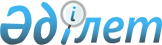 О бюджете города Курчатова на 2012-2014 годы
					
			Утративший силу
			
			
		
					Решение Курчатовского городского маслихата Восточно-Казахстанской области от 21 декабря 2011 года N 37/308-IV. Зарегистрировано Управлением юстиции города Курчатова Департамента юстиции Восточно-Казахстанской области 30 декабря 2011 года за N 5-3-114. Прекращено действие по истечении срока, на который решение было принято - (письмо аппарата Курчатовского городского маслихата Восточно-Казахстанской области от 26 декабря 2012 года N 370)

      Сноска. Прекращено действие по истечении срока, на который решение было принято - (письмо аппарата Курчатовского городского маслихата Восточно-Казахстанской области от 26.12.2012 N 370).

      

      В соответствии cо статьями 73, 75 Бюджетного кодекса Республики Казахстан от 04 декабря 2008 года, подпунктом 1) пункта 1 статьи 6 Закона Республики Казахстан от 23 января 2001 года «О местном государственном управлении и самоуправлении в Республике Казахстан», решением Восточно-Казахстанского областного маслихата от 08 декабря 2011 года № 34/397-IV «Об областном бюджете на 2012-2014 годы», (зарегистрировано в Реестре государственной регистрации нормативных правовых актов за номером 2560 от 21 декабря 2011 года) Курчатовский городской маслихат РЕШИЛ:



      1. Утвердить бюджет города Курчатов на 2012-2014 годы согласно приложениям 1, 2, 3 соответственно, в том числе на 2012 год в следующих объемах:

      1) доходы – 1 568 030,6 тысяч тенге, в том числе:

      налоговые поступления – 546 881,0 тысяч тенге;

      неналоговые поступления – 3 394,0 тысяч тенге;

      поступления от продажи основного капитала – 5 756,0 тысяч тенге;

      поступления трансфертов – 1 011 999,6 тысяч тенге;

      2) затраты – 1 567 722,0 тысяч тенге;

      3) чистое бюджетное кредитование - 0,0 тысяч тенге, в том числе:

      бюджетные кредиты – 0,0 тысяч тенге;

      погашение бюджетных кредитов – 0,0 тысяч тенге;

      4) сальдо по операциям с финансовыми активами – 4 675,5 тысяч тенге, в том числе:

      приобретение финансовых активов – 6 000,0 тысяч тенге;

      поступления от продажи финансовых активов государства – 1 324,5 тысяч тенге;

      5) дефицит (профицит) бюджета – - 4 366,9 тысяч тенге;

      6) финансирование дефицита - 4 366,9 тысяч тенге.

      Сноска. Пункт 1 в редакции решения Курчатовского городского маслихата Восточно-Казахстанской области от 06.12.2012 N 9/58-V (вводится в действие с 01.01.2012).



      2. Принять к исполнению на 2012 год нормативы распределения доходов в бюджет города по социальному налогу, индивидуальному подоходному налогу с доходов, облагаемых у источника выплаты, индивидуальному подоходному налогу с доходов иностранных граждан, облагаемых у источника выплаты, индивидуального подоходного налога с физических лиц, осуществляющих деятельность по разовым талонам, индивидуального подоходного налога с доходов, не облагаемых у источника выплаты, индивидуального подоходного налога с доходов иностранных граждан, не облагаемых у источника выплаты в размере 100 процентов.



      3. Городскому управлению казначейства с 1 января 2012 года производить зачисление сумм доходов в городские бюджеты по установленным нормативам.



      4. Предусмотреть в городском бюджете на 2012 год объем субвенции, передаваемой из областного бюджета, в сумме 86498,0 тысяч тенге.



      5. Утвердить резерв местного исполнительного органа города на 2012 год в сумме 3 399,4 тысяч тенге.

      Сноска. Пункт 5 в редакции решения Курчатовского городского маслихата Восточно-Казахстанской области от 16.07.2012 N 6/44-V (вводится в действие с 01.01.2012).



      6. Утвердить перечень городских бюджетных программ, не подлежащих секвестру в процессе исполнения городского бюджета на 2012 год, согласно приложению 4.



      7. Предусмотреть в городском бюджете на 2012 год целевые текущие трансферты из областного бюджета на социальную помощь отдельным категориям нуждающихся граждан в сумме 29 039,0 тысяч тенге, в том числе:

      23 905,0 тысяч тенге – на оказание материальной помощи некоторым категориям граждан (участникам ВОВ, инвалидам ВОВ, лицам, приравненным к участникам ВОВ и инвалидам ВОВ, семьям, погибших военнослужащих);

      4 324,0 тысяч тенге – для обучения детей из малообеспеченных семей в высших учебных заведениях (стоимость обучения, стипендии, проживание в общежитии);

      420,0 тысяч тенге – на оказание единовременной материальной помощи многодетным матерям, награжденным подвесками «Алтын алқа», «Күміс алқа» или получившие ранее звание «Мать-героиня» и награжденные орденом «Материнская слава» 1, 2 степени;

      390,0 тысяч тенге – на оказание единовременной материальной помощи многодетным матерям, имеющим 4 и более совместно проживающих несовершеннолетних детей.

      Сноска. Пункт 7 в редакции решения Курчатовского городского маслихата Восточно-Казахстанской области от 16.07.2012 N 6/44-V (вводится в действие с 01.01.2012).



      8. Предусмотреть в городском бюджете на 2012 год целевые текущие трансферты из областного бюджета в том числе:

      1893,0 тысяч тенге на проведение марафона – эстафеты «Расцвет села – расцвет Казахстана»;

      84042,0 тысяч тенге – на реализацию региональных проектов (Дорожная карта).



      9. Предусмотреть в городском бюджете на 2012 год средства в сумме 368446,0 тысяч тенге на строительство очистных сооружений канализации в том числе:

      331601,0 тысяч тенге за счет целевых трансфертов республиканского бюджета на развитие системы водоснабжения и водоотведения;

      36845,0 тысяч тенге за счет целевых трансфертов на развитие из областного бюджета.



      9-1. Предусмотреть в городском бюджете на 2012 год целевые трансферты на развитие из областного бюджета в сумме 30 000,0 тысяч тенге на разработку проектно-сметной документации на реконструкцию котельной № 1 на твердом топливе с реконструкцией тепловых сетей в городе Курчатов.

      Сноска. Решение дополнено пунктом 9-1 в соответствии с решением Курчатовского городского маслихата Восточно-Казахстанской области от 06.02.2012 N 2/11-V (вводится в действие с 01.01.2012).



      9-2. Предусмотреть в городском бюджете на 2012 год целевые трансферты на развитие из областного бюджета в сумме 214 790,3 тысячи тенге на приобретение жилья в городе Курчатов по улице Абая, 46.

      Сноска. Решение дополнено пунктом 9-2 в соответствии с решением Курчатовского городского маслихата Восточно-Казахстанской области от 19.09.2012 N 7/51-V (вводится в действие с 01.01.2012).



      9-3. Предусмотреть в городском бюджете на 2012 год целевые трансферты на развитие из республиканского бюджета в сумме 106 107,2 тысячи тенге на приобретение жилья в городе Курчатов.

      Сноска. Решение дополнено пунктом 9-3 в соответствии с решением Курчатовского городского маслихата Восточно-Казахстанской области от 21.11.2012 N 8/54-V (вводится в действие с 01.01.2012).



      10. Предусмотреть в городском бюджете на 2012 год целевые текущие трансферты из республиканского бюджета в следующих размерах:

      835,0 тысяч тенге – на проведение противоэпизоотических мероприятий;

      17 777,0 тысяч тенге – на реализацию государственного образовательного заказа в дошкольных организациях образования;

      4 094,0 тысяч тенге – на оснащение учебным оборудованием кабинетов физики, химии, биологии в государственных учреждениях основного среднего и общего среднего образования;

      289,1 тысяч тенге – на обеспечение оборудованием, программным обеспечением детей-инвалидов, обучающихся на дому;

      3 502,0 тысяч тенге – на ежемесячную выплату денежных средств опекунам (попечителям) на содержание ребенка-сироты (детей-сирот), и ребенка (детей), оставшегося без попечения родителей;

      4749,0 тысяч тенге – на увеличение размера доплаты за квалификационную категорию учителям школ и воспитателям дошкольных организаций образования;

      261,0 тысяч тенге – на повышение оплаты труда учителям, прошедшим повышение квалификации по учебным программам АОО «Назарбаев интеллектуальные школы»;

      3 778,0 тысяч тенге – на частичное субсидирование заработной платы в рамках программы занятости 2020;

      10 048,0 тысяч тенге – на создание центров занятости;

      1 764,0 тысяч тенге – на молодежную практику в рамках занятости 2020;

      44 026,0 тысяч тенге – на решение вопросов обустройства моногородов.

      Сноска. Пункт 10 в редакции решения Курчатовского городского маслихата Восточно-Казахстанской области от 06.12.2012 N 9/58-V (вводится в действие с 01.01.2012).



      11. Настоящее решение вводится в действие с 1 января 2012 года.

      

      

      Председатель сессии                                  В. Пронина

      

      Секретарь Курчатовского

      городского маслихата                               Ш. Тулеутаев

      Приложение 1

      к решению 37 сессии

      Курчатовского городского маслихата

      от 21 декабря 2011 года

      № 37/308-IV 

      Утвержденный бюджет города Курчатов на 2012 год      Сноска. Приложение 1 в редакции решения Курчатовского городского маслихата Восточно-Казахстанской области от 06.12.2012 N 9/58-V (вводится в действие с 01.01.2012).      

      

      Начальник отдела экономики

      и бюджетного планирования                          Т. Ельникова

      Приложение 2

      к решению 37 сессии

      Курчатовского городского маслихата

      от 21 декабря 2011 года

      № 37/308-IV 

      Утвержденный бюджет города Курчатов на 2013 год 

 

      Начальник отдела экономики

      и бюджетного планирования                          Т. Ельникова

      Приложение 3

      к решению 37 сессии

      Курчатовского городского маслихата

      от 21 декабря 2011 года

      № 37/308-IV 

      Утвержденный бюджет города Курчатов на 2014 год   

 

      Начальник отдела экономики и

      бюджетного планирования                           Т. Ельникова

      Приложение 4

      к решению 37 сессии

      Курчатовского городского маслихата

      от 21  декабря 2011 года

      № 37/308-IV 

      Перечень

      местных бюджетных программ, не подлежащих секвестру в процессе исполнения городского бюджета на 2012 год        

      

      Начальник отдела экономики и

      бюджетного планирования                            Т. Ельникова
					© 2012. РГП на ПХВ «Институт законодательства и правовой информации Республики Казахстан» Министерства юстиции Республики Казахстан
				Кате

горияКате

гориякласспод

классспеци

фиканаименование доходов2012 год

(тыс. тенге)1Доходы1 568 030,61Налоговые поступления546 881,0 01Подоходный налог 201 803,02Индивидуальный подоходный налог201 803,001Индивидуальный подоходный налог с доходов, облагаемых у источника выплаты171 919,002Индивидуальный подоходный налог с доходов, не облагаемых у источника выплаты13 620,003Индивидуальный подоходный налог с физических лиц, осуществляющих деятельность по разовым талонам364,004Индивидуальный подоходный налог с доходов иностранных граждан, облагаемых у источника выплаты15 900,003Социальный налог166 786,01Социальный налог166 786,001Социальный налог166 786,004Налоги на собственность153 119,01Налоги на имущество96 659,001Налог на имущество юридических лиц и индивидуальных предпринимателей95 495,002Налог на имущество физических лиц1 164,03Земельный налог36 615,002Земельный налог с физических лиц на земли населенных пунктов2 303,008Земельный налог с юридических лиц, индивидуальных предпринимателей, частных нотариусов и адвокатов на земли населенных пунктов34 312,04Налог на транспортные средства19 746,001Налог на транспортные средства с юридических лиц7 281,002Налог на транспортные средства с физических лиц12 465,05Единый земельный налог99,001Единый земельный налог99,005Внутренние налоги на товары, работы и услуги23 117,02Акцизы1 085,096Бензин (за исключением авиационного), реализуемый юридическими и физическими лицами в розницу, а также используемый на собственные производственные нужды980,097Дизельное топливо, реализуемое юридическими и физическими лицами в розницу, а также используемое на собственные производственные нужды105,03Поступления за использование природных и других ресурсов17 738,015Плата за пользование земельными участками17 738,04Сборы за ведение предпринимательской и профессиональной деятельности4 138,001Сбор за государственную регистрацию индивидуальных предпринимателей282,002Лицензионный сбор за право занятия отдельными видами деятельности802,003Сбор за государственную регистрацию юридических лиц и учетную регистрацию филиалов и представительств, а также их перерегистрацию79,005Сбор за государственную регистрацию залога движимого имущества и ипотеки судна и строящегося судна34,014Сбор за государственную регистрацию транспортных средств, а также их перерегистрацию46,018Сбор за государственную регистрацию прав на недвижимое имущество и сделок с ним1 315,020Плата за размещение наружной (визуальной) рекламы в полосе отвода автомобильных дорог общего пользования местного значения и в населенных пунктах1 580,05Налог на игорный бизнес156,002Фиксированный налог156,008Обязательные платежи, взимаемые за совершение юридически значимых действий и (или) выдачу документов уполномоченными на то государственными органами или должностными лицами2 056,01Государственная пошлина2 056,002Государственная пошлина, взимаемая с подаваемых в суд исковых заявлений, заявлений особого искового производства, заявлений (жалоб) по делам особого производства, заявлений о вынесении судебного приказа, заявлений о выдаче дубликата исполнительного листа, заявлений о выдаче исполнительных листов на принудительное исполнение решений третейских (арбитражных) судов и иностранных судов, заявлений о повторной выдаче копий судебных актов, исполнительных листов и иных документов, за исключением государственной пошлины с подаваемых в суд исковых заявлений к государственным учреждениям 1 037,004Государственная пошлина, взимаемая за регистрацию актов гражданского состояния, а также выдачу гражданам справок и повторных свидетельств о регистрации актов гражданского состояния и свидетельств в связи с изменением, дополнением и восстановлением записей актов гражданского состояния404,005Государственная пошлина, взимаемая за оформление документов на право выезда за границу на постоянное место жительства и приглашение в Республику Казахстан лиц из других государств, а также за внесение изменений в эти документы131,007Государственная пошлина, взимаемая за оформление документов о приобретении гражданства Республики Казахстан, восстановлении гражданства Республики Казахстан и прекращении гражданства Республики Казахстан31,008Государственная пошлина, взимаемая за регистрацию места жительства308,009Государственная пошлина, взимаемая за выдачу удостоверения охотника и его ежегодную регистрацию1,010Государственная пошлина, взимаемая за регистрацию и перерегистрацию каждой единицы гражданского, служебного оружия физических и юридических лиц (за исключением холодного охотничьего, сигнального, огнестрельного бесствольного, механических распылителей, аэрозольных и других устройств, снаряженных слезоточивыми или раздражающими веществами, пневматического оружия с дульной энергией не более 7,5 Дж и калибра до 4,5 мм включительно)12,012Государственная пошлина за выдачу разрешений на хранение или хранение и ношение, транспортировку, ввоз на территорию Республики Казахстан и вывоз из Республики Казахстан оружия и патронов к нему132,02Неналоговые поступления3 394,001Доходы от государственной собственности3 304,05Доходы от аренды имущества, находящегося в государственной собственности3 304,004Доходы от аренды имущества, находящегося в коммунальной собственности3 304,006Прочие неналоговые поступления90,01Прочие неналоговые поступления90,007Возврат неиспользованных средств, ранее полученных из местного бюджета30,009Другие неналоговые поступления в местный бюджет60,03Поступления от продажи основного капитала5 756,003Продажа земли и нематериальных активов5 756,01Продажа земли5 660,001Поступления от продажи земельных участков5 660,02Продажа нематериальных активов96,002Плата за продажу права аренды земельных участков96,04Поступления трансфертов 1 011 999,602Трансферты из вышестоящих органов государственного управления1 011 999,62Трансферты из областного бюджета1 011 999,601Целевые текущие трансферты206 158,102Целевые трансферты на развитие719 343,503Субвенции86 498,0Функ

группПод

функцадми

нис

тра

торпрог

раммап/прог

рамманаименование2012 год

(тыс. тенге)ІІ. Затраты1 567 722,001Государственные услуги общего характера177 607,91Представительные, исполнительные и другие органы, выполняющие общие функции государственного управления158 519,4112Аппарат маслихата района (города областного значения)16 393,0001Услуги по обеспечению деятельности маслихата района (города областного значения)13 378,5003Капитальные расходы государственного органа3 014,5122Аппарат акима района (города областного значения)142 126,4001Услуги по обеспечению деятельности акима района (города областного значения)56 439,9002Создание информационных систем1 156,7003Капитальные расходы государственного органа84 529,82Финансовая деятельность11 828,5452Отдел финансов района (города областного значения)11 828,5001Услуги по реализации государственной политики в области исполнения бюджета района (города областного значения) и управления коммунальной собственностью района (города областного значения)11 594,0003Проведение оценки имущества в целях налогообложения94,5004Организация работы по выдаче разовых талонов и обеспечение полноты сбора сумм от реализации разовых талонов2,0011Учет, хранение, оценка и реализация имущества, поступившего в коммунальную собственность57,8018 Капитальные расходы государственного органа80,25Планирование и статистическая деятельность7 260,0453Отдел экономики и бюджетного планирования района (города областного значения)7 260,0001Услуги по реализации государственной политики в области формирования и развития экономической политики, системы государственного планирования и управления района (города областного значения)7 206,0004Капитальные расходы государственного органа54,002Оборона3 883,01Военные нужды3 823,0122Аппарат акима района (города областного значения)3 823,0005Мероприятия в рамках исполнения всеобщей воинской обязанности3 823,02Организация работы по чрезвычайным ситуациям60,0122Аппарат акима района (города областного значения)60,0006Предупреждение и ликвидация чрезвычайных ситуаций масштаба района (города областного значения)60,003Общественный порядок, безопасность, правовая, судебная, уголовно-исполнительная деятельность317,01Правоохранительная деятельность317,0458Отдел жилищно-коммунального хозяйства, пассажирского транспорта и автомобильных дорог района (города областного значения)317,0021Обеспечение безопасности дорожного движения в населенных пунктах317,004Образование347 990,11Дошкольное воспитание и обучение58 596,0471Отдел образования, физической культуры и спорта района (города областного значения)58 596,0003Обеспечение дошкольного воспитания и обучения40 370,0025Увеличение размера доплаты за квалификационную категорию воспитателям детских садов, мини-центров, школ-интернатов: общего типа, специальных (коррекционных), специализированных для одаренных детей, организаций образования для детей-сирот и детей, оставшихся без попечения родителей, центров адаптации несовершеннолетних за счет трансфертов из республиканского бюджета449,0040Реализация государственного образовательного заказа в дошкольных организациях образования17 777,0011За счет трансфертов из республиканского бюджета17 777,02Начальное, основное среднее и общее среднее образование279 565,0471Отдел образования, физической культуры и спорта района (города областного значения)279 565,0004Общеобразовательное обучение250 516,0005Дополнительное образование для детей и юношества 24 488,0063Повышение оплаты труда учителям, прошедшим повышение квалификации по учебным программам АОО «Назарбаев Интеллектуальные школы» за счет трансфертов из республиканского бюджета261,0064Увеличение размера доплаты за квалификационную категорию учителям организаций начального, основного среднего, общего среднего образования: школы, школы-интернаты: (общего типа, специальных (коррекционных), специализированных для одаренных детей; организаций для детей-сирот и детей, оставшихся без попечения родителей) за счет трансфертов из республиканского бюджета4 300,09Прочие услуги в области образования9 829,1471Отдел образования, физической культуры и спорта района (города областного значения)8 849,1009Приобретение и доставка учебников, учебно-методических комплексов для государственных учреждений образования района (города областного значения)5 058,0020Ежемесячные выплаты денежных средств опекунам (попечителям) на содержание ребенка-сироты (детей-сирот), и ребенка (детей), оставшегося без попечения родителей за счет трансфертов из республиканского бюджета3 502,0023Обеспечение оборудованием, программным обеспечением детей-инвалидов, обучающихся на дому за счет трансфертов из республиканского бюджета289,1472Отдел строительства, архитектуры и градостроительства района (города областного значения)980,0037Строительство и реконструкция объектов образования980,0015За счет средств местного бюджета980,006Социальная помощь и социальное обеспечение82 844,02Социальная помощь68 274,0451Отдел занятости и социальных программ района (города областного значения)68 274,0002Программа занятости19 672,0100Общественные работы11 400,0101Профессиональная подготовка и переподготовка безработных1 530,0102Дополнительные меры по социальной защите граждан в сфере занятости населения1 200,0103Расширение программы социальных рабочих мест и молодежной практики за счет целевых текущих трансфертов из республиканского бюджета1 764,0104Оказание мер государственной поддержки участникам Программы занятости 20203 778,0005Государственная адресная социальная помощь1 629,0015За счет средств местного бюджета1 629,0006Оказание жилищной помощи1 580,0015За счет средств местного бюджета1 580,0007Социальная помощь отдельным категориям нуждающихся граждан по решениям местных представительных органов30 524,0028За счет трансфертов из областного бюджета29 100,0029За счет средств бюджета района (города областного значения)1 424,0010Материальное обеспечение детей-инвалидов, воспитывающихся и обучающихся на дому1 186,0014Оказание социальной помощи нуждающимся гражданам на дому1 660,0015За счет средств местного бюджета1 660,0016Государственные пособия на детей до 18 лет1 805,0015За счет средств местного бюджета1 805,0017Обеспечение нуждающихся инвалидов обязательными гигиеническими средствами и предоставление услуг специалистами жестового языка, индивидуальными помощниками в соответствии с индивидуальной программой реабилитации инвалида170,0023Обеспечение деятельности центров занятости населения10 048,0011За счет трансфертов из республиканского бюджета10 048,09Прочие услуги в области социальной помощи и социального обеспечения14 570,0451Отдел занятости и социальных программ района (города областного значения)14 570,0001Услуги по реализации государственной политики на местном уровне в области обеспечения занятости и реализации социальных программ для населения14 225,0011Оплата услуг по зачислению, выплате и доставке пособий и других социальных выплат161,0021Капитальные расходы государственного органа184,007Жилищно-коммунальное хозяйство725 029,01Жилищное хозяйство322 246,9458Отдел жилищно-коммунального хозяйства, пассажирского транспорта и автомобильных дорог района (города областного значения)1 349,4031Изготовление технических паспортов на объекты кондоминиумов1 349,4472Отдел строительства, архитектуры и градостроительства района (города областного значения)320 897,5003Строительство и (или) приобретение жилья государственного коммунального жилищного фонда320 897,5011За счет трансфертов из республиканского бюджета106 107,2015За счет средств местного бюджета214 790,32Коммунальное хозяйство372 401,2458Отдел жилищно-коммунального хозяйства, пассажирского транспорта и автомобильных дорог района (города областного значения)3 955,2012Функционирование системы водоснабжения и водоотведения3 955,2472Отдел строительства, архитектуры и градостроительства района (города областного значения)368 446,0006Развитие системы водоснабжения и водоотведения 368 446,0011За счет трансфертов из республиканского бюджета331 601,0015За счет средств местного бюджета36 845,03Благоустройство населенных пунктов30 380,9458Отдел жилищно-коммунального хозяйства, пассажирского транспорта и автомобильных дорог района (города областного значения)30 380,9015Освещение улиц в населенных пунктах11 640,9016Обеспечение санитарии населенных пунктов8 000,0017Содержание мест захоронений и захоронение безродных24,0018Благоустройство и озеленение населенных пунктов10 716,008Культура, спорт, туризм и информационное пространство75 001,41Деятельность в области культуры36 223,9455Отдел культуры и развития языков района (города областного значения)36 223,9003Поддержка культурно-досуговой работы36 223,92Спорт4 300,0471Отдел образования, физической культуры и спорта района (города областного значения)4 300,0014Проведение спортивных соревнований на районном (города областного значения) уровне650,0015Подготовка и участие членов сборных команд района (города областного значения) по различным видам спорта на областных спортивных соревнованиях3 650,03Информационное пространство 14 577,0455Отдел культуры и развития языков района (города областного значения)13 492,0006Функционирование районных (городских) библиотек6 422,0007Развитие государственного языка и других языков народа Казахстана7 070,0456Отдел внутренней политики района (города областного значения)1 085,0002Услуги по проведению государственной информационной политики через газеты и журналы917,0005Услуги по проведению государственной информационной политики через телерадиовещание168,09Прочие услуги по организации культуры, спорта, туризма и информационного пространства19 900,5455Отдел культуры и развития языков района (города областного значения)9 428, 7001Услуги по реализации государственной политики на местном уровне в области развития языков и культуры5 940,0010Капитальные расходы государственного органа54,0032Капитальные расходы подведомственных государственных учреждений и организаций3 434,7456Отдел внутренней политики района (города областного значения)10 471,8001Услуги по реализации государственной политики на местном уровне в области информации, укрепления государственности и формирования социального оптимизма граждан 8 278,8003Реализация мероприятий в сфере молодежной политики2 193,009Топливно-энергетический комплекс и недропользование30 000,09Прочие услуги в области топливно-энергетического комплекса и недропользования30 000,0472Отдел строительства, архитектуры и градостроительства района (города областного значения)30 000,0009Развитие теплоэнергетической системы30 000,0015За счет средств местного бюджета30 000,010Сельское, водное, лесное, рыбное хозяйство, особо охраняемые природные территории, охрана окружающей среды и животного мира, земельные отношения11 922,01Сельское хозяйство11 087,0460Отдел сельского хозяйства, ветеринарии и земельных отношений района (города областного значения)11 087,0001Услуги по реализации государственной политики на местном уровне в сфере сельского хозяйства, ветеринарии и земельных отношений на территории района (города областного значения) 10 152,0003Капитальные расходы государственного органа464,0012Организация отлова и уничтожения бродячих собак и кошек369,0014Проведение мероприятий по идентификации сельскохозяйственных животных102,09Прочие услуги в области сельского, водного, лесного, рыбного хозяйства, охраны окружающей среды и земельных отношений835,0460Отдел сельского хозяйства, ветеринарии и земельных отношений района (города областного значения)835,0015Проведение противоэпизоотических мероприятий835,011Промышленность, архитектурная, градостроительная и строительная деятельность7 068,02Архитектурная, градостроительная и строительная деятельность7 068,0472Отдел строительства, архитектуры и градостроительства района (города областного значения)7 068,0001Услуги по реализации государственной политики в области строительства, архитектуры и градостроительства на местном уровне7 068,012Транспорт и коммуникации9 000,01Автомобильный транспорт9 000,0458Отдел жилищно-коммунального хозяйства, пассажирского транспорта и автомобильных дорог района (города областного значения)9 000,0023Обеспечение функционирования автомобильных дорог 9 000,0015За счет средств местного бюджета9 000,013Прочие 94 894,79Прочие 94 894,7452Отдел финансов района (города областного значения)3 299,4 012Резерв местного исполнительного органа района (города областного значения)3 299,4101Резерв местного исполнительного органа района (города областного значения) на неотложные затраты2 202,0102Резерв местного исполнительного органа района (города областного значения) на исполнение обязательств по решениям судов1 097,4458Отдел жилищно-коммунального хозяйства, пассажирского транспорта и автомобильных дорог района (города областного значения)54 929,3001Услуги по реализации государственной политики на местном уровне в области жилищно-коммунального хозяйства, пассажирского транспорта и автомобильных дорог10 883,3013Капитальные расходы государственного органа20,0044Проведение мероприятий по решению вопросов обустройства моногородов44 026,0011За счет трансфертов из республиканского бюджета44 026,0471Отдел образования, физической культуры и спорта района (города областного значения)36 666,0001Услуги по обеспечению деятельности отдела образования, физической культуры и спорта11 828,0067Капитальные расходы подведомственных государственных учреждений и организаций24 838,015Трансферты2 164,91Трансферты2 164,9452Отдел финансов района (города областного значения)2 164,9006Возврат неиспользованных (недоиспользованных) целевых трансфертов2 164,9ІІІ. Чистое бюджетное кредитование0,0Бюджетные кредиты0,05Погашение бюджетных кредитов0,0ІV. Сальдо по операциям с финансовыми активами:4 675,5Приобретение финансовых активов6 000,013Прочие6 000,09Прочие6 000,0452Отдел финансов района (города областного значения)6 000,0014Формирование или увеличение уставного капитала юридических лиц6 000,06Поступление от продажи финансовых активов государства1 324,5V. Дефицит (профицит) бюджета- 4 366,9VI. Финансирование дефицита (использование профицита) бюджета4 366,9Кате

гориякласспод

классспеци

фиканаименование доходов2013 год

(тыс. тенге)1Доходы644 983,01Налоговые поступления567 703,0 01Подоходный налог219 011,02Индивидуальный подоходный налог219 011,001Индивидуальный подоходный налог с доходов, облагаемых у источника выплаты190 497,002Индивидуальный подоходный налог с доходов, не облагаемых у источника выплаты14 549,004Индивидуальный подоходный налог с доходов иностранных граждан, облагаемых у источника выплаты13 965,003Социальный налог182 691,01Социальный налог182 691,001Социальный налог182 691,004Налоги на собственность141 670,01Налоги на имущество86 135,001Налог на имущество юридических лиц и индивидуальных предпринимателей85 254,002Налог на имущество физических лиц881,03Земельный налог33 220,002Земельный налог с физических лиц на земли населенных пунктов1 856,008Земельный налог с юридических лиц, индивидуальных предпринимателей, частных нотариусов и адвокатов на земли населенных пунктов31 364,04Налог на транспортные средства22 300,001Налог на транспортные средства с юридических лиц8 155,002Налог на транспортные средства с физических лиц14 145,05Единый земельный налог15,001Единый земельный налог15,005Внутренние налоги на товары, работы и услуги21 701,02Акцизы1 229,096Бензин (за исключением авиационного), реализуемый юридическими и физическими лицами в розницу, а также используемый на собственные производственные нужды1 029,097Дизельное топливо, реализуемое  юридическими и физическими лицами в розницу, а также используемое на собственные производственные нужды200,03Поступления за использование природных и других ресурсов16 839,015Плата за пользование земельными участками16 839,04Сборы за ведение предпринимательской и профессиональной деятельности3 607,001Сбор за  государственную регистрацию индивидуальных  предпринимателей259,002Лицензионный сбор за право занятия отдельными видами деятельности623,003Сбор за государственную регистрацию юридических лиц и учетную регистрацию филиалов и представительств, а также их перерегистрацию79,014Сбор за государственную регистрацию транспортных средств, а также их перерегистрацию293,018Сбор за государственную регистрацию прав на недвижимое имущество и сделок с ним830,020Плата за размещение наружной (визуальной) рекламы в полосе отвода автомобильных дорог общего пользования местного значения и в населенных пунктах1 523,05Налог на игорный бизнес26,002Фиксированный налог26,008Обязательные платежи, взимаемые за совершение юридически значимых действий и (или) выдачу документов уполномоченными на то государственными органами или должностными лицами2 630,01Государственная пошлина2 630,002Государственная пошлина, взимаемая с подаваемых в суд исковых заявлений, заявлений особого искового производства, заявлений (жалоб) по делам особого производства, заявлений о вынесении судебного приказа, заявлений о выдаче дубликата исполнительного листа, заявлений о выдаче исполнительных листов на принудительное исполнение решений третейских (арбитражных) судов и иностранных судов, заявлений о повторной выдаче копий судебных актов, исполнительных листов и иных документов, за исключением государственной пошлины с подаваемых в суд исковых заявлений к государственным учреждениям1 652,004Государственная пошлина, взимаемая за регистрацию актов гражданского  состояния, а также выдачу гражданам справок и повторных свидетельств о регистрации актов гражданского состояния и свидетельств в связи с изменением, дополнением и восстановлением записей актов гражданского состояния418,005Государственная пошлина, взимаемая за оформление документов на право выезда за границу на постоянное место жительства и приглашение в Республику Казахстан лиц из других государств, а также за внесение изменений в эти документы129,007Государственная пошлина, взимаемая за оформление документов о приобретении гражданства Республики Казахстан, восстановлении в гражданстве Республики Казахстан и прекращении  гражданства Республики Казахстан34,008Государственная пошлина, взимаемая за регистрацию места жительства328,009Государственная пошлина, взимаемая за выдачу удостоверения охотника и его ежегодную регистрацию6,010Государственная пошлина, взимаемая за регистрацию и перерегистрацию каждой единицы гражданского, служебного оружия физических и юридических лиц (за исключением холодного охотничьего, сигнального, огнестрельного бесствольного, механических распылителей, аэрозольных и других устройств, снаряженных слезоточивыми или раздражающими  веществами, пневматического оружия с дульной энергией не более 7,5 Дж и калибра до 4,5 мм включительно)30,012Государственная пошлина за выдачу разрешений на хранение или хранение и ношение, транспортировку, ввоз на территорию Республики Казахстан и вывоз из Республики Казахстан оружия и патронов к нему33,02Неналоговые поступления3 646,001Доходы от государственной собственности3 029,05Доходы от аренды имущества, находящегося в государственной собственности3 029,004Доходы  от аренды имущества, находящегося в коммунальной  собственности3 029,006Прочие неналоговые поступления617,01Прочие неналоговые поступления617,007Возврат неиспользованных средств, ранее полученных из местного бюджета67,009Другие неналоговые поступления в местный бюджет550,03Поступления от продажи основного капитала5 622,003Продажа земли и нематериальных активов5 622,01Продажа земли5 580,001Поступления от продажи земельных участков5 580,02Продажа нематериальных активов42,002Плата за продажу права аренды земельных участков42,04Поступления  трансфертов68 012,002Трансферты из вышестоящих органов государственного управления68 012,02Трансферты из областного бюджета68 012,003Субвенции68 012,0Функ

группПод

функцадми

нис

тра

торпрог

раммап/прог

рамманаименование2013 год

(тыс. тенге)ІІ. Затраты644 983,001Государственные услуги общего характера88 515,01Представительные, исполнительные и другие органы, выполняющие общие функции государственного управления69 624,0112Аппарат маслихата района (города областного значения)14 413,0001Услуги по обеспечению деятельности маслихата района (города областного значения)14 385,0003Капитальные расходы государственных органов28,0122Аппарат акима района (города областного значения)55 211,0001Услуги по обеспечению деятельности акима района (города областного значения)55 139,0003Капитальные расходы государственных органов72,02Финансовая деятельность11 646,0452Отдел  финансов района (города областного значения)11 646,0001Услуги по реализации государственной политики в области исполнения бюджета района (города областного значения) и управления коммунальной собственности района (города областного значения)11 515,0003Проведение оценки имущества в целях налогообложения97,0018 Капитальные расходы государственных органов34,05Планирование и статистическая деятельность7 245,0453Отдел  экономики и бюджетного планирования района (города областного значения)7 245,0001Услуги по реализации государственной политики в области формирования и развития экономической политики, системы государственного планирования и управления района (города областного значения)7 245,002Оборона3 600,01Военные нужды3 600,0122Аппарат акима района (города областного значения)3 600,0005Мероприятия в рамках исполнения всеобщей воинской обязанности3 600,02Организация работы по чрезвычайным ситуациям0,003Общественный порядок, безопасность, правовая, судебная, уголовно-исполнительная деятельность500,01Правоохранительная деятельность500,0458Отдел жилищно-коммунального хозяйства, пассажирского транспорта и автомобильных дорог района (города областного значения)500,0021Обеспечение безопасности дорожного движения в населенных пунктах500,004Образование345 292,01Дошкольное воспитание и обучение40 098,0471Отдел образования, физической культуры и спорта района (города областного значения)40 098,0003Обеспечение дошкольного воспитания и обучения40 098,02Начальное, основное среднее, общее среднее образование299 431,0471Отдел образования, физической культуры и спорта района (города областного значения)299 431,0004Общеобразовательное обучение279 222,0005Дополнительное образование для детей и юношества 20 209,09Прочие услуги в области образования5 763,0471Отдел образования, физической культуры и спорта района (города областного значения)5 763,0009Приобретение и доставка учебников, учебно-методических комплексов для государственных учреждений образования района (города областного значения)5 763,006Социальная помощь и социальное обеспечение40 401,02Социальная помощь26 061,0451Отдел занятости и социальных программ района (города областного значения)26 061,0002Программа занятости15 350,0100Общественные работы12 200,0101Профессиональная подготовка и переподготовка безработных1 850,0102Дополнительные меры по социальной защите граждан в сфере занятости населения1 300,0005Государственная адресная социальная помощь2 305,0015За счет средств местного бюджета2 305,0006Оказание жилищной помощи3 200,0015За счет средств местного бюджета3 200,0007Социальная помощь отдельным категориям нуждающихся граждан по решениям местных представительных органов1000,0029За счет средств района (города областного значения)1000,0010Материальное обеспечение детей-инвалидов, воспитывающихся и обучающихся на дому831,0014Оказание социальной помощи нуждающимся гражданам на дому1 689,0015За счет средств местного бюджета1 689,0016Государственные пособия на детей до 18 лет1 645,0015За счет средств местного бюджета1 645,0017Обеспечение нуждающихся инвалидов обязательными гигиеническими средствами и предоставление услуг специалистами жестового языка, индивидуальными помощниками в соответствии с индивидуальной программой реабилитации инвалида41,09Прочие услуги в области социальной помощи и социального обеспечения14 340,0451Отдел занятости и социальных программ района (города областного значения)14 340,0001Услуги по реализации государственной политики на местном уровне в области обеспечения занятости социальных программ для населения14 129,0011Оплата услуг по зачислению, выплате и доставке пособий и других социальных выплат211,007Жилищно-коммунальное хозяйство48 301,01Жилищное хозяйство1 062,0458Отдел жилищно-коммунального хозяйства,  пассажирского транспорта и автомобильных дорог района (города областного значения)1 062,0031Изготовление технических паспортов на объекты кондоминиумов1 062,02Коммунальное хозяйство14 189,0458Отдел жилищно-коммунального хозяйства,  пассажирского транспорта и автомобильных дорог района (города областного значения)14 189,0012Функционирование системы водоснабжения и водоотведения14 189,03Благоустройство населенных пунктов33 050,0458Отдел жилищно-коммунального хозяйства, пассажирского транспорта и автомобильных дорог района (города областного значения)33 050,0015Освещение улиц в населенных пунктах10 000,0016Обеспечение санитарии населенных пунктов8 000,0017Содержание мест захоронений и захоронение безродных50,0018Благоустройство и озеленение населенных пунктов15 000,008Культура, спорт, туризм и информационное пространство67 803,01Деятельность в области культуры34 752,0455Отдел культуры и развития языков района (города областного значения)34 752,0003Поддержка культурно-досуговой работы34 752,02Спорт4 066,0471Отдел образования, физической культуры и спорта района (города областного значения)4 066,0014Проведение спортивных соревнований на районном (города областного значения) уровне216,0015Подготовка и участие членов сборных команд района (города областного значения) по различным видам спорта на спортивных областных соревнованиях3 850,03Информационное пространство15 603,0455Отдел  культуры и развития языков района (города областного значения)14 323,0006Функционирование районных (городских) библиотек6 887,0007Развитие государственного языка и других языков народа Казахстана7 436,0456Отдел внутренней политики района (города областного значения)1 280,0002Услуги по проведению государственной информационной политики через газеты и журналы960,0005Услуги по проведению государственной информационной политики через телерадиовещание320,09Прочие услуги по организации культуры, спорта, туризма и информационного пространства13 382,0455Отдел  культуры и развития языков района (города областного значения)5 936,0001Услуги по реализации государственной политики на местном уровне в области развития языков и культуры5 936,0456Отдел  внутренней политики района (города областного значения)7 446,0001Услуги по реализации государственной политики на местном уровне в области информации, укрепления государственности и формирования социального оптимизма граждан 7 236,0003Реализация региональных программ в сфере молодежной политики210,010Сельское, водное, лесное, рыбное хозяйство, особо охраняемые природные территории, охрана окружающей среды и животного мира, земельные отношения10 255,01Сельское хозяйство10 255,0460Отдел сельского хозяйства, ветеринарии и земельных отношений района (города областного значения)10 255,0001Услуги по реализации государственной политики на местном уровне в сфере сельского хозяйства, ветеринарии и земельных отношений на территории района (города областного значения)9 773,0012Организация отлова и уничтожение бродячих собак и кошек377,0014Проведение мероприятий по идентификации сельскохозяйственных животных105,011Промышленность, архитектурная, градостроительная и строительная деятельность7 143,02Архитектурная, градостроительная и строительная деятельность7 143,0472Отдел строительства, архитектуры и градостроительства района (города областного значения)7 143,0001Услуги по реализации государственной политики в области строительства, архитектуры и градостроительства на местном уровне7 143,012Транспорт и коммуникации10 000,01Автомобильный транспорт10 000,0458Отдел жилищно-коммунального хозяйства, пассажирского транспорта и автомобильных дорог района (города областного значения)10 000,0023Обеспечение функционирования автомобильных дорог 10 000,0015За счет средств местного бюджета10 000,013Прочие23 173,09Прочие 23 173,0 452Отдел финансов района (города областного значения)500,0 012Резерв местного исполнительного органа района (города областного значения)500,0100Чрезвычайный резерв местного исполнительного органа района (города областного значения) для ликвидации чрезвычайных ситуаций природного и техногенного характера на территории района (города областного значения)400,0102Резерв местного исполнительного органа района (города областного значения) на исполнение обязательств по решениям судов100,0458Отдел жилищно-коммунального хозяйства, пассажирского транспорта и автомобильных дорог района (города областного значения)10 733,0001Услуги по реализации государственной политики на местном уровне в области жилищно-коммунального хозяйства, пассажирского транспорта и автомобильных дорог10 733,0471Отдел образования, физической культуры и спорта района (города областного значения)11 940,0001Услуги по обеспечению деятельности отдела образования, физической культуры и спорта11 940,0ІІІ. Чистое бюджетное кредитование0,0Бюджетные кредиты0,05Погашение бюджетных кредитов0,0ІV. Сальдо по операциям с финансовыми активами:0,0V. Дефицит (профицит) бюджета0,0VI. Финансирование дефицита (использование профицита) бюджета0,0Кате

гориякласспод

классспеци

фиканаименование доходов2014 год

(тыс. тенге)1Доходы677 283,01Налоговые поступления590 842,0 01Подоходный налог 226 951,02Индивидуальный подоходный налог226 951,001Индивидуальный подоходный налог с доходов, облагаемых у источника выплаты198 117,002Индивидуальный подоходный налог с доходов, не облагаемых у источника выплаты15 568,004Индивидуальный подоходный налог с доходов иностранных граждан, облагаемых у источника выплаты13 266,003Социальный налог188 172,01Социальный налог188 172,001Социальный налог188 172,004Налоги на собственность149 754,01Налоги на имущество88 737,001Налог на имущество юридических лиц и индивидуальных предпринимателей87 812,002Налог на имущество физических лиц925,03Земельный налог35 600,002Земельный налог с физических лиц на земли населенных пунктов2 041,008Земельный налог с юридических лиц, индивидуальных предпринимателей, частных нотариусов и адвокатов на земли населенных пунктов.33 559,04Налог на транспортные средства25 401,001Налог на транспортные средства с юридических лиц9 134,002Налог на транспортные средства с физических лиц16 267,05Единый земельный налог16,001Единый земельный налог16,005Внутренние налоги на товары, работы и услуги23 146,02Акцизы1 296,096Бензин (за исключением авиационного), реализуемый юридическими и физическими лицами в розницу, а также используемый на собственные производственные нужды1 080,097Дизельное топливо, реализуемое  юридическими и физическими лицами в розницу, а также используемое на собственные производственные нужды216,03Поступления за использование природных и других ресурсов18 018,015Плата за пользование земельными участками18 018,04Сборы за ведение предпринимательской и профессиональной деятельности3 805,001Сбор за  государственную регистрацию индивидуальных  предпринимателей277,002Лицензионный сбор за право занятия отдельными видами деятельности642,003Сбор за государственную регистрацию юридических лиц и учетную регистрацию филиалов и представительств, а также их перерегистрацию79,014Сбор за государственную регистрацию транспортных средств, а также их перерегистрацию302,018Сбор за государственную регистрацию прав на недвижимое имущество и сделок с ним830,020Плата за размещение наружной (визуальной) рекламы в полосе отвода автомобильных дорог общего пользования местного значения и в населенных пунктах1 675,05Налог на игорный бизнес27,002Фиксированный налог27,008Обязательные платежи, взимаемые за совершение юридически значимых действий и (или) выдачу документов уполномоченными на то государственными органами или должностными лицами2 819,01Государственная пошлина2 819,002Государственная пошлина, взимаемая с подаваемых в суд исковых заявлений, заявлений особого искового производства, заявлений (жалоб) по делам особого производства, заявлений о вынесении судебного приказа, заявлений о выдаче дубликата исполнительного листа, заявлений о выдаче исполнительных листов на принудительное исполнение решений третейских (арбитражных) судов и иностранных судов, заявлений о повторной выдаче копий судебных актов, исполнительных листов и иных документов, за исключением государственной пошлины с подаваемых в суд исковых заявлений к государственным учреждениям1 784,004Государственная пошлина, взимаемая за регистрацию актов гражданского  состояния, а также выдачу гражданам справок и повторных свидетельств о регистрации актов гражданского состояния и свидетельств в связи с изменением, дополнением и восстановлением записей актов гражданского состояния439,005Государственная пошлина, взимаемая за оформление документов на право выезда за границу на постоянное место жительства и приглашение в Республику Казахстан лиц из других государств, а также за внесение изменений в эти документы138,007Государственная пошлина, взимаемая за оформление документов о приобретении гражданства Республики Казахстан, восстановлении в гражданстве Республики Казахстан и прекращении гражданства Республики Казахстан36,008Государственная пошлина, взимаемая за регистрацию места жительства353,009Государственная пошлина, взимаемая за выдачу удостоверения охотника и его ежегодную регистрацию6,010Государственная пошлина, взимаемая за регистрацию и перерегистрацию каждой единицы гражданского, служебного оружия физических и юридических лиц (за исключением холодного охотничьего, сигнального, огнестрельного бесствольного, механических распылителей, аэрозольных и других устройств, снаряженных слезоточивыми или раздражающими  веществами, пневматического оружия с дульной энергией не более 7,5 Дж и калибра до 4,5 мм включительно)30,012Государственная пошлина за выдачу разрешений на хранение или хранение и ношение, транспортировку, ввоз на территорию Республики Казахстан и вывоз из Республики Казахстан оружия и патронов к нему33,02Неналоговые поступления3 858,001Доходы от государственной  собственности3 241,05Доходы от аренды имущества, находящегося в государственной собственности3 241,004Доходы от аренды имущества, находящегося в коммунальной  собственности3 241,006Прочие неналоговые поступления617,01Прочие неналоговые поступления617,007Возврат неиспользованных средств, ранее полученных из местного бюджета67,009Другие неналоговые поступления в местный бюджет550,03Поступления от продажи основного капитала5 067,003Продажа земли и нематериальных активов5 067,01Продажа земли5 023,001Поступления от продажи земельных участков5 023,02Продажа нематериальных активов44,002Плата за продажу права аренды земельных участков44,04Поступления  трансфертов77 516,002Трансферты из вышестоящих органов государственного управления77 516,02Трансферты из областного бюджета77 516,003Субвенции77 516,0Функ

группПод

функцадми

нис

тра

торпрог

раммап/прог

рамманаименование2014 год

(тыс. тенге)ІІ. Затраты677 283,001Государственные услуги общего характера90 066,01Представительные, исполнительные и другие органы, выполняющие общие функции государственного управления71 061,0112Аппарат маслихата района (города областного значения)14 634,0001Услуги по обеспечению деятельности маслихата района (города областного значения)14 604,0003Капитальные расходы государственных органов30,0122Аппарат акима района (города областного значения)56 427,0001Услуги по обеспечению деятельности акима района (города областного значения)56 352,0003Капитальные расходы государственных органов75,02Финансовая деятельность11 705,0452Отдел  финансов района (города областного значения)11 705,0001Услуги по реализации государственной политики в области исполнения  бюджета района (города областного значения) и управления коммунальной собственности района (города областного значения)11 574,0003Проведение оценки имущества в целях налогообложения97,0018 Капитальные расходы государственных органов34,05Планирование и статистическая деятельность7 300,0453Отдел  экономики и бюджетного планирования района (города областного значения)7 300,0001Услуги по реализации государственной политики в области формирования и развития экономической политики, системы государственного планирования и управления района (города областного значения)7 300,002Оборона3 648,01Военные нужды3 648,0122Аппарат акима района (города областного значения)3 648,0005Мероприятия в рамках исполнения всеобщей воинской обязанности3 648,003Общественный порядок, безопасность, правовая, судебная, уголовно-исполнительная деятельность520,01Правоохранительная деятельность520,0458Отдел жилищно-коммунального хозяйства, пассажирского транспорта и автомобильных дорог района (города областного значения)520,0021Обеспечение безопасности дорожного движения в населенных пунктах520,004Образование353 492,01Дошкольное воспитание и обучение58 025,0471Отдел образования, физической культуры и спорта района (города областного значения)58 025,0003Обеспечение дошкольного воспитания и обучения58 025,02Начальное, основное среднее, общее среднее образование289 568,0471Отдел образования, физической культуры и спорта района (города областного значения)289 568,0004Общеобразовательное обучение269 265,0005Дополнительное образование для детей и юношества 20 303,09Прочие услуги в области образования5 899,0471Отдел образования, физической культуры и спорта района (города областного значения)5 899,0009Приобретение и доставка учебников, учебно-методических комплексов для государственных учреждений образования района (города областного значения)5 899,006Социальная помощь и социальное обеспечение42 629,02Социальная помощь27 848,0451Отдел занятости и социальных программ района (города областного значения)27 848,0002Программа занятости16 480,0100Общественные работы13 100,0101Профессиональная подготовка и переподготовка безработных1 980,0102Дополнительные меры по социальной защите граждан в сфере занятости населения1 400,0005Государственная адресная социальная помощь2 297,0015За счет средств местного бюджета2 297,0006Оказание жилищной помощи3 450,0015За счет средств местного бюджета3 450,0007Социальная помощь отдельным категориям нуждающихся граждан по решениям местных представительных органов1 200,0029За счет средств района (города областного значения)1 200,0010Материальное обеспечение детей-инвалидов, воспитывающихся и обучающихся на дому911,0014Оказание социальной помощи нуждающимся гражданам на дому1 707,0015За счет средств местного бюджета1 707,0016Государственные пособия на детей до 18 лет1 760,0015За счет средств местного бюджета1 760,0017Обеспечение нуждающихся инвалидов обязательными гигиеническими средствами и предоставление услуг специалистами жестового языка, индивидуальными помощниками в соответствии с индивидуальной программой реабилитации инвалида43,09Прочие услуги в области социальной помощи и социального обеспечения14 781,0451Отдел занятости и социальных программ района (города областного значения)14 781,0001Услуги по реализации государственной политики на местном уровне в области обеспечения занятости социальных программ для населения14 562,0011Оплата услуг по зачислению, выплате и доставке пособий и других социальных выплат219,007Жилищно-коммунальное хозяйство64 067,01Жилищное хозяйство1 014,0458Отдел жилищно-коммунального хозяйства, пассажирского транспорта и автомобильных дорог района (города областного значения)1 014,0031Изготовление технических паспортов на объекты кондоминиумов1 014,02Коммунальное хозяйство30 000,0458Отдел жилищно-коммунального хозяйства, пассажирского транспорта и автомобильных дорог района (города областного значения)30 000,0012Функционирование системы водоснабжения и водоотведения30 000,03Благоустройство населенных пунктов33 053,0458Отдел жилищно-коммунального хозяйства, пассажирского транспорта и автомобильных дорог района (города областного значения)33 053,0015Освещение улиц в населенных пунктах10 000,0016Обеспечение санитарии населенных пунктов8 000,0017Содержание мест захоронений и захоронение безродных53,0018Благоустройство и озеленение населенных пунктов15 000,008Культура, спорт, туризм и информационное пространство70 485,01Деятельность в области культуры36 247,0455Отдел культуры и развития языков района (города областного значения)36 247,0003Поддержка культурно-досуговой работы36 247,02Спорт4 283,0471Отдел образования, физической культуры и спорта района (города областного значения)4 283,0014Проведение спортивных соревнований на районном (города областного значения) уровне233,0015Подготовка и участие членов сборных команд района (города областного значения) по различным видам спорта на областных спортивных соревнованиях4 050,03Информационное пространство 16 089,0455Отдел  культуры и развития языков района (города областного значения)14 741,0006Функционирование районных (городских) библиотек7 094,0007Развитие государственного языка и других языков народа Казахстана7 647,0456Отдел внутренней политики района (города областного значения)1 348,0002Услуги по проведению государственной информационной политики через газеты и журналы1 008,0005Услуги по проведению государственной информационной политики через телерадиовещание340,09Прочие услуги по организации культуры, спорта, туризма и информационного пространства13 866,0455Отдел культуры и развития языков района (города областного значения)6 100,0001Услуги по реализации государственной политики на местном уровне в области развития языков и культуры6 100,0456Отдел  внутренней политики района (города областного значения)7 766,0001Услуги по реализации государственной политики на местном уровне в области информации, укрепления государственности и формирования социального оптимизма граждан 7 546,0003Реализация мероприятий в сфере молодежной политики220,010Сельское, водное, лесное, рыбное хозяйство, особо охраняемые природные территории, охрана окружающей среды и животного мира, земельные отношения10 403,01Сельское хозяйство10 403,0460Отдел сельского хозяйства, ветеринарии и земельных отношений района (города областного значения)10 403,0001Услуги по реализации государственной политики на местном уровне в сфере сельского хозяйства, ветеринарии и земельных отношений на территории района (города областного значения)9 948,0012Организация отлова и уничтожение бродячих собак и кошек348,0014Проведение мероприятий по идентификации сельскохозяйственных животных107,011Промышленность, архитектурная, градостроительная и строительная деятельность7 306,02Архитектурная, градостроительная и строительная деятельность7 306,0472Отдел строительства, архитектуры и градостроительства района (города областного значения)7 306,0001Услуги по реализации государственной политики в области строительства, архитектуры и градостроительства на местном уровне7 306,012Транспорт и  коммуникации11 000,01Автомобильный транспорт11 000,0458Отдел жилищно-коммунального хозяйства, пассажирского транспорта и автомобильных дорог района (города областного значения)11 000,0023Обеспечение функционирования автомобильных дорог11 000,0015За счет средств местного бюджета11 000,013Прочие23 667,09Прочие23 667,0 452Отдел финансов района (города областного значения)600,0 012Резерв местного исполнительного органа района (города областного значения)600,0100Чрезвычайный резерв местного исполнительного органа района (города областного значения) для ликвидации чрезвычайных ситуаций природного и техногенного характера на территории района (города областного значения)500,0102Резерв местного исполнительного органа района (города областного значения) на исполнение обязательств по решениям судов100,0458Отдел жилищно-коммунального хозяйства, пассажирского транспорта и автомобильных дорог района (города областного значения)10 899,0001Услуги по реализации государственной политики на местном уровне в области жилищно-коммунального хозяйства, пассажирского транспорта и автомобильных дорог10 899,0471Отдел образования, физической культуры и спорта района (города областного значения)12 168,0001Услуги по обеспечению деятельности отдела образования, физической культуры и спорта12 168,0ІІІ. Чистое бюджетное кредитование0,0Бюджетные кредиты0,05Погашение бюджетных кредитов0,0ІV. Сальдо по операциям с финансовыми активами:0,0V. Дефицит (профицит) бюджета0,0VI. Финансирование дефицита (использование профицита) бюджета0,0Функцион.

группаАдминис

траторПрограммаНаименование4Образование471Отдел образования, физической культуры и спорта района (города областного значения)004Общеобразовательное обучение